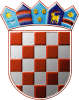 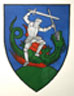         REPUBLIKA HRVATSKA                                                    MEĐIMURSKA ŽUPANIJAOPĆINA SVETI JURAJ NA BREGU                            OPĆINSKO VIJEĆEKLASA: 024-02/23-03/06URBROJ: 2109-16-03-23-28Pleškovec, 19. prosinca 2023. Na temelju članka 28. Statuta Općine Sveti Juraj na Bregu („Službeni glasnik Međimurske županije“, broj 08/21), Općinsko vijeće Općine Sveti Juraj na Bregu je na svojoj 16. sjednici održanoj 19. prosinca 2023. godine, donijelo sljedećuODLUKUo pristupanju „Sporazumu o osnivanju Turističke zajednice područja Srce Međimurja“ I.Općina Sveti juraj na Bregu pristupa Sporazumu o osnivanju Turističke zajednice područja Srce Međimurja kojim se utvrđuje zajednički interes u razvoju turizma i povezivanju turističkih ponuda te osnivanju turističke zajednice koja obuhvaća područje općina: Gornji Mihaljevec, Nedelišće, Strahoninec, Sveti Juraj na Bregu i Šenkovec te se uređuje način suradnje potpisnica Sporazuma. II.Sporazum o osnivanju Turističke zajednice područja Srce Međimurja sastavni je dio ove Odluke.III.Ovlašćuje se načelnik Općine Sveti Juraj na Bregu da potpiše Sporazum o osnivanju Turističke zajednice područja Srce Međimurja.IV.Ova Odluka stupa na snagu osmog dana od dana objave u „Službenom glasniku Međimurske županije“.                                                                                                             PREDSJEDNIK                                                                                                             Općinskog vijeća                                                                                                             Anđelko Kovačić